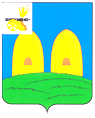 СОВЕТ ДЕПУТАТОВПРИГОРЬЕВСКОГО СЕЛЬСКОГО ПОСЕЛЕНИЯРОСЛАВЛЬСКОГО РАЙОНА СМОЛЕНСКОЙ ОБЛАСТИРЕШЕНИЕот 28.10.2022   г.                                                                                          №22О внесении изменения в решение Совета депутатов Пригорьевского сельского поселения Рославльского района Смоленской области от 19.11.2018 № 21В соответствии сглавой 32 Налогового кодекса Российской Федерации, Уставом  Пригорьевского сельского поселения  Рославльского района Смоленской области Совет депутатов Пригорьевского сельского поселения Рославльского района Смоленской областиРЕШИЛ:1. Внести в решение Совета депутатов Пригорьевского сельского поселения Рославльского района Смоленской области от 19.11.2018 № 21 «О  налоге на имущество физических лиц на территории Пригорьевского сельского поселения Рославльского района Смоленской области» (в редакции решения Совета депутатов Пригорьевского сельского поселения Рославльского района Смоленской области от 28.02.2019 №2, от 30.06.2021   №12)изменение, изложив пункт 2 в следующей редакции:«2. Если иное не установлено настоящим пунктом, налоговая база определяется в отношении каждого объекта налогообложения как его кадастровая стоимость, внесенная в Единый государственный реестр недвижимости и подлежащая применению с 1 января года, являющегося налоговым периодом, с учетом особенностей, предусмотренных статьей 403 Налогового кодекса Российской Федерации.Налоговая база в отношении объекта налогообложения за налоговый период 2023 года определяется как его кадастровая стоимость, внесенная в Единый государственный реестр недвижимости и подлежащая применению с 1 января 2022 года с учетом особенностей, предусмотренных настоящей статьей, в случае, если кадастровая стоимость такого объекта налогообложения, внесенная в Единый государственный реестр недвижимости и подлежащая применению с 1 января 2023 года, превышает кадастровую стоимость такого объекта налогообложения, внесенную в Единый государственный реестр недвижимости и подлежащую применению с 1 января 2022 года, за исключением случаев, если кадастровая стоимость соответствующего объекта налогообложения увеличилась вследствие изменения его характеристик.».2. Настоящее решение подлежит официальному опубликованию в газете «Рославльская правда».3. Настоящее решение вступает в силу не ранее чем по истечении одного месяца со дня его официального опубликования в газете «Рославльская правда» и не ранее 1-го числа очередного налогового периода по соответствующему налогу.4.Контроль  исполнения настоящего решения возложить на постоянную комиссию по бюджету,  финансовой и налоговой политики, по вопросам муниципального имущества  Совета депутатов Пригорьевского сельского поселения Рославльского района Смоленской области (Клёцина Т.М. ). Глава муниципального образованияПригорьевского сельского поселенияРославльского района Смоленской области                          Г. Л. Афанасенкова